Department of Preventive and Social Medicine 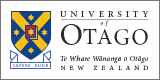 Te Tari Hauora TūmatanuiTHESIS OR DISSERTATION RESEARCH PROPOSAL COVERSHEETDegree enrolling for: 					by thesis/dissertation       (delete one)Request RAC undertake a Scientific Peer Review of your research (if the primary supervisor is in the Department of Preventive and Social Medicine); see  requirements for scientific peer review Supervisors sign the coversheet in support of the student research project and to confirm that:1. They have seen, and are satisfied with, the final submitted RAC proposal, and2. They are confident the student has the required skills to undertake the research Signature: 														[Primary supervisor]Signature(s): 														[Co supervisor(s)]Signature(s): 														[Co supervisor(s)]Signature(s): 														[Co supervisor(s)]Signature: 														[Candidate]Date proposal submitted: 										Proposed date of thesis/dissertation submission: 							Name: Name: Student ID: Student ID: Student mobile phone number:Student mobile phone number:Student email address: Student email address: Supervisor name/s (and Department & Division of supervisors not based in PSM)Supervisor name/s (and Department & Division of supervisors not based in PSM)Primary supervisor:                                         %:Co-supervisor: %: Co-supervisor:%:Co-supervisor: %: Title of Project: Title of Project: 